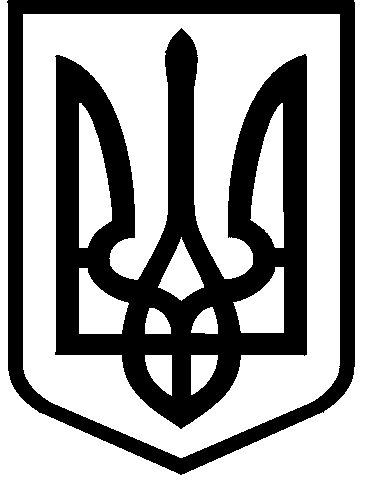 КИЇВСЬКА МІСЬКА РАДАII сесія  IX скликанняРІШЕННЯ____________№_______________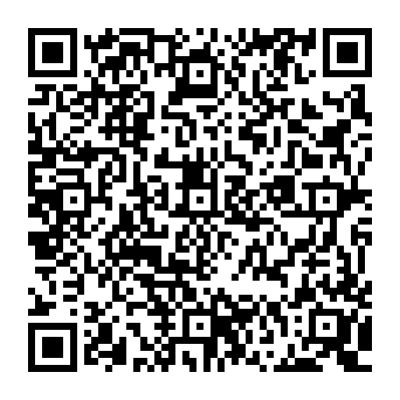 Відповідно до статей 9, 791, 83, 92, 116, 117, 122, 123 Земельного кодексу України, пункту 34 частини першої статті 26 Закону України «Про місцеве самоврядування в Україні», враховуючи, що земельна ділянка зареєстрована в Державному земельному кадастрі (витяг з Державного земельного кадастру про земельну ділянку від 09 грудня 2021 року № НВ-0008315102021), розглянувши проєкт землеустрою щодо відведення земельної ділянки  та заяву ВІЙСЬКОВОЇ ЧАСТИНИ 3066 НАЦІОНАЛЬНОЇ ГВАРДІЇ УКРАЇНИ (М. КИЇВ) від 30 листопада 2021 року № 68071-006473858-031-03, Київська міська радаВИРІШИЛА:1.  Затвердити проект землеустрою щодо земельної ділянки військовій частині 3066 Національної гвардії України (м. Київ) для розміщення та постійної діяльності Національної гвардії України на вул. Севастопольській, 14 у Дарницькому районі м. Києва (категорія земель - житлової та громадської забудови, код виду цільового призначення - 15.02, заява ДЦ від 30 листопада 2021 року № 68071-006473858-031-03, справа № 563239243).2.  Надати ВІЙСЬКОВІЙ ЧАСТИНІ 3066 НАЦІОНАЛЬНОЇ ГВАРДІЇ УКРАЇНИ (М. КИЇВ), за умови виконання пункту 3 цього рішення, в постійне користування земельну ділянку площею 0,3314 га (кадастровий номер 8000000000:63:271:0003) для розміщення та постійної діяльності Національної гвардії України (код виду цільового призначення – 15.02 для розміщення та постійної діяльності Національної гвардії України) на вул. Севастопольській, 14 у Дарницькому районі міста Києва із земель комунальної власності територіальної громади міста Києва у зв’язку із закріпленням нерухомого майна на праві оперативного управління  відповідно до наказу Міністерства внутрішніх справ України від 27 листопада 2020 року № 833 (право оперативного управління  зареєстровано в Державному реєстрі речових прав на нерухоме майно 06 січня 2021 року, номер запису про інше речове право 40116379) (категорія земель – промисловості, транспорту, зв'язку, енергетики, оборони та іншого призначення).3. ВІЙСЬКОВІЙ ЧАСТИНІ 3066 НАЦІОНАЛЬНОЇ ГВАРДІЇ УКРАЇНИ (М. КИЇВ):3.1. Виконувати обов’язки землекористувача відповідно до вимог статті 96 Земельного кодексу України.3.2. Вжити заходів щодо державної реєстрації права постійного користування земельною ділянкою у порядку, встановленому Законом України «Про державну реєстрацію речових прав на нерухоме майно та їх обтяжень».3.3. Питання майнових відносин вирішувати в установленому порядку.3.4. Забезпечити вільний доступ для прокладання нових, ремонту та експлуатації існуючих інженерних мереж і споруд, що знаходяться в межах земельної ділянки.3.5. Виконати вимоги, викладені в листі Департаменту містобудування та архітектури виконавчого органу Київської міської ради (Київської міської державної адміністрації) від 19 травня 2021 року № 6294/0/09/19-21.3.6. Під час використання земельної ділянки дотримуватися обмежень у її використанні, зареєстрованих у Державному земельному кадастрі. 3.7. Питання сплати відновної вартості зелених насаджень або укладання охоронного договору на зелені насадження вирішувати відповідно до рішення Київської міської ради від 27 жовтня 2011 року № 384/6600 «Про затвердження Порядку видалення зелених насаджень на території міста Києва» (із змінами і доповненнями).3.8. Вжити заходів щодо внесення до Державного земельного кадастру відомостей про земельну ділянку (кадастровий номер 8000000000:63:271:0003) у порядку, визначеному законодавством України.4. Земельну ділянку комунальної власності територіальної громади міста Києва, зазначену в пункті 2 цього рішення, передати до державної власності за актом приймання-передачі.5.	Попередити землекористувача, що використання земельної ділянки не за цільовим призначенням тягне за собою припинення права користування нею відповідно до вимог статей 141, 143 Земельного кодексу України.6.	 Контроль за виконанням цього рішення покласти на постійну комісію Київської міської ради з питань архітектури, містобудування та земельних відносин.ПОДАННЯ:ПОГОДЖЕНО:ПОДАННЯ:Про надання ВІЙСЬКОВІЙ ЧАСТИНІ 3066 НАЦІОНАЛЬНОЇ ГВАРДІЇ УКРАЇНИ (М. КИЇВ) земельної ділянки в постійне користування для розміщення та постійної діяльності Національної гвардії України на                             вул. Севастопольській, 14 у Дарницькому районі міста КиєваКиївський міський головаВіталій КЛИЧКОЗаступник голови Київської міської державної адміністраціїз питань здійснення самоврядних повноваженьПетро ОЛЕНИЧДиректор Департаменту земельних ресурсіввиконавчого органу Київської міської ради (Київської міської державної адміністрації)Валентина ПЕЛИХЗаступник директора Департаменту – начальник юридичного управління Департаменту земельних ресурсіввиконавчого органу Київської міської ради(Київської міської державної адміністрації)Марія ДЕГТЯРЕНКОПостійна комісія Київської міської ради з питань архітектури, містобудування та земельних відносинПостійна комісія Київської міської ради з питань архітектури, містобудування та земельних відносинГоловаМихайло ТЕРЕНТЬЄВМихайло ТЕРЕНТЬЄВСекретарЮрій ФЕДОРЕНКОЮрій ФЕДОРЕНКОВ.о. начальника управління правового забезпечення діяльності  Київської міської радиВалентина ПОЛОЖИШНИКВалентина ПОЛОЖИШНИКЗаступник голови Київської міської державної адміністраціїз питань здійснення самоврядних повноваженьПетро ОЛЕНИЧДиректор Департаменту земельних ресурсів виконавчого органу Київської міської ради (Київської міської державної адміністрації)Валентина ПЕЛИХПерший заступник директора Департаменту земельних ресурсів виконавчого органу Київської міської ради (Київської міської державної адміністрації)Віктор ДВОРНІКОВЗаступник директора Департаменту – начальник юридичного управління Департаменту земельних ресурсіввиконавчого органу Київської міської ради(Київської міської державної адміністрації)Марія ДЕГТЯРЕНКОЗаступник начальника управління землеустроюДепартаменту земельних ресурсіввиконавчого органу Київської міської ради(Київської міської державної адміністрації)Анна МІЗІННачальник другого відділууправління землеустроюДепартаменту земельних ресурсів виконавчого органу Київської міської ради (Київської міської державної адміністрації)Станіслав КОРОСТІЙ